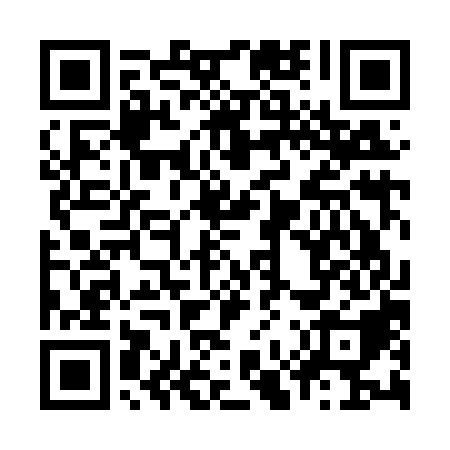 Ramadan times for Kenyerestanya, HungaryMon 11 Mar 2024 - Wed 10 Apr 2024High Latitude Method: Midnight RulePrayer Calculation Method: Muslim World LeagueAsar Calculation Method: HanafiPrayer times provided by https://www.salahtimes.comDateDayFajrSuhurSunriseDhuhrAsrIftarMaghribIsha11Mon4:174:176:0011:493:485:405:407:1712Tue4:154:155:5811:493:495:415:417:1813Wed4:134:135:5611:493:505:435:437:2014Thu4:104:105:5411:493:525:445:447:2215Fri4:084:085:5211:483:535:455:457:2316Sat4:064:065:5011:483:545:475:477:2517Sun4:044:045:4811:483:555:485:487:2618Mon4:024:025:4611:473:565:505:507:2819Tue3:593:595:4411:473:575:515:517:3020Wed3:573:575:4211:473:595:535:537:3121Thu3:553:555:4011:474:005:545:547:3322Fri3:523:525:3811:464:015:565:567:3523Sat3:503:505:3611:464:025:575:577:3624Sun3:483:485:3411:464:035:595:597:3825Mon3:463:465:3211:454:046:006:007:4026Tue3:433:435:3011:454:056:016:017:4227Wed3:413:415:2811:454:066:036:037:4328Thu3:383:385:2511:444:076:046:047:4529Fri3:363:365:2311:444:086:066:067:4730Sat3:343:345:2111:444:106:076:077:4931Sun4:314:316:1912:445:117:097:098:501Mon4:294:296:1712:435:127:107:108:522Tue4:264:266:1512:435:137:127:128:543Wed4:244:246:1312:435:147:137:138:564Thu4:214:216:1112:425:157:147:148:585Fri4:194:196:0912:425:167:167:168:596Sat4:164:166:0712:425:177:177:179:017Sun4:144:146:0512:425:187:197:199:038Mon4:114:116:0312:415:197:207:209:059Tue4:094:096:0112:415:207:227:229:0710Wed4:064:065:5912:415:217:237:239:09